 

Wehm, Mai 2020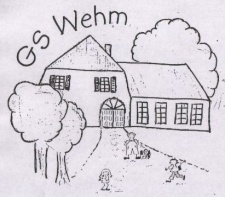 Regeln für die Schüler Diese Regeln wurden in der Schule mit den Schülern besprochen.Bei Krankheitszeichen bleiben die Schüler zu Hause!Jeder Schüler muss seine eigenen Arbeitsmaterialien (Stifte, Schere, Zettel, Kleber, Radiergummi…) mitbringen. In der Schule darf nicht getauscht oder etwas ausgehliehen werden. Auch die Lehrer dürfen keine Stifte etc. an die Schüler verleihen.Alle Materialien sollten stets in der Schultasche vorhanden sein, da die Schüler zur Zeit nicht zu ihren Fächern gehen können oder andere Aufbewahrungsmöglichkeiten haben. Der Abstand muss immer unbedingt eingehalten werden. Durch Linien auf dem Boden oder Hinweisschilder wird darauf aufmerksam gemacht.
Bei Nichteinhaltung wird es zunächst Verwarnungen, bei wiederholtem Fehlverhalten auch Schulverweise geben.Die Schüler müssen auch zu den Lehrern und zum Pult Abstand halten. Sie dürfen nicht dorthin gehen (z.B. bei Fragen).Die Schule sowie die Räume werden einzeln, mit Abstand betreten.In den Pausen und auf dem Weg zur Schule muss ein Mund-Nasen-Schutz getragen werden (der Schulträger stellt jedem Schüler 2 Masken zur Verfügung). Diese müssen zu Hause gewaschen werden.Die Jacken der Schüler werden nicht auf dem Flur aufgehängt; jeder Schüler nimmt seine Jacke mit in die Klasse und hängt diese auf den Stuhl.Fenster und Türen bleiben in den Klassen geöffnet (ständige Lüftung); die Schüler sollen sich entsprechend anziehen. Die Hände werden regelmäßig gewaschen (20-30 Sekunden mit Seife):nach Husten und Niesennach dem Betreten des Schulgebäudesvor dem Essenvor und nach dem Abnehmen des Mund-Nasen-Schutzesnach dem ToilettengangDie Hände können vor Austrocknung durch regelmäßiges Eincremen geschützt werden. Die Creme sollten die Schüler dann selbst von zu Hause mitbringen. Von Seiten der Schule darf keine Creme ausgegeben werden. 
